Seven Employability Skills checklistCheck all the skills that you have, or the ones that you need to work on. Write down examples of you showing these skills in the Why/Evidence section.Employability skillRatingRatingWhy/EvidenceI’m OK at thisI need to work on thiseg, Positive attitude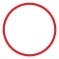 I turn up to class ready to do the work and am happy to do it.I turn up to class ready to do the work and am happy to do it.1. Positive attitudeI have a “can do” attitudeI am optimistic and honestI am friendly and show respectI am motivated to work hard2. CommunicationI think about how I communicate and how it affects othersI ask questions when not sureI listen wellI show respect when I communicate3. TeamworkI work well with others to complete tasks and meet goalsI contribute to new ideasI work well with others of different genders, cultures or beliefsI follow the directions of my managers4. Self-managementI arrive at work on time with the right clothing and equipmentI understand how my words and actions can affect othersI show commitment and responsibilityI am dependable, I follow instructions and complete tasks I follow health and safety guidelines 5. Willingness to learnI am willing to learn new tasks, skills and informationI am curious and enthusiastic about the jobI look for opportunities to improve or to help the businessI accept advice and I learn from feedback6. Thinking skills (problem solving and decision making)I think of all the options before making a decisionI can see problems and try to solve themI think before I do somethingI think about consequences before I actI know when I need to get help7. ResilienceI adapt to new or changing situationsI do not give up when there is a setbackI get help when I need itI accept my mistakes and learn from them